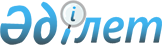 "Қазақстан Республикасы Ұлттық экономика министрлігінің азаматтық қызметшілер лауазымдарының тізілімін бекіту туралы" Қазақстан Республикасы Ұлттық экономика министрінің 2015 жылғы 2 желтоқсандағы № 114-нқ бұйрығына өзгеріс енгізу туралыҚазақстан Республикасы Ұлттық экономика министрінің 2021 жылғы 18 наурыздағы № 24 бұйрығы. Қазақстан Республикасының Әділет министрлігінде 2021 жылғы 25 наурызда № 22384 болып тіркелді
      БҰЙЫРАМЫН:
      1. "Қазақстан Республикасы Ұлттық экономика министрлігінің азаматтық қызметшілер лауазымдарының тізілімін бекіту туралы" Қазақстан Республикасы Ұлттық экономика министрінің 2015 жылғы 2 желтоқсандағы № 114-нқ бұйрығына (Нормативтік құқықтық актілерді мемлекеттік тіркеу тізілімінде № 12801 болып тіркелген, "Әділет" ақпараттық-құқықтық жүйесінде 2016 жылғы 29 қаңтарда жарияланған) мынадай өзгеріс енгізілсін:
      көрсетілген бұйрықпен бекітілген Қазақстан Республикасы Ұлттық экономика министрлігінің азаматтық қызметшілер лауазымдарының тізілімі осы бұйрыққа қосымшаға сәйкес редакцияда жазылсын.
      2. Адами ресурстармен жұмыс департаменті заңнамада белгіленген тәртіппен:
      1) осы бұйрықты Қазақстан Республикасының Әділет министрлігінде мемлекеттік тіркеуді;
      2) осы бұйрықты Қазақстан Республикасының Ұлттық экономика министрлігінің интернет-ресурсында орналастыруды;
      3) осы бұйрық Қазақстан Республикасының Әділет министрлігінде мемлекеттік тіркелгеннен кейін он жұмыс күні ішінде Қазақстан Республикасы Ұлттық экономика министрлігінің Заң департаментіне осы тармақтың 1) және 2) тармақшаларында көзделген іс-шаралардың орындалуы туралы мәліметтер беруді қамтамасыз етсін.
      3. Осы бұйрықтың орындалуын бақылау Қазақстан Республикасы Ұлттық экономика министрлігінің жауапты хатшысына жүктелсін.
      4. Осы бұйрық алғашқы ресми жарияланған күнінен кейін күнтізбелік он күн өткен соң қолданысқа енгізіледі.
       "КЕЛІСІЛДІ"
      Қазақстан Республикасының
      Еңбек және халықты
      әлеуметтік қорғау министрлігі Қазақстан Республикасы Ұлттық экономика министрлігінің азаматтық қызметшілер лауазымдарының тізілімі
					© 2012. Қазақстан Республикасы Әділет министрлігінің «Қазақстан Республикасының Заңнама және құқықтық ақпарат институты» ШЖҚ РМК
				
      Қазақстан Республикасы
Ұлттық экономика министрі 

А. Иргалиев
Қазақстан Республикасы
Ұлттық экономика министрінің
2021 жылғы 18 наурыздағы
№ 24
Бұйрыққа қосымшаҚазақстан Республикасы
Ұлттық экономика министрінің
2015 жылғы 2 желтоқсандағы
№ 114-нқ
бұйрығымен бекітілген
Буын
Саты
Лауазымдардың атауы
А БЛОГЫ – БАСҚАРУШЫ ПЕРСОНАЛ
А БЛОГЫ – БАСҚАРУШЫ ПЕРСОНАЛ
А БЛОГЫ – БАСҚАРУШЫ ПЕРСОНАЛ
А1
1
Қазақстан Республикасы Ұлттық экономика министрлігінің "Микрография ғылыми-зерттеу институты" республикалық мемлекеттік мекемесінің (бұдан әрі - РММ) директоры
А1
1-1
РММ директорының орынбасары
А2
1
РММ бас бухгалтері, бөлім бастығы
А2
1-1
РММ бас бухгалтерінің орынбасары, бөлім бастығының орынбасары
А3
1
РММ топ басшысы
B БЛОГЫ – ӨЗГЕ ДЕ САЛАЛАРДА
B БЛОГЫ – ӨЗГЕ ДЕ САЛАЛАРДА
B БЛОГЫ – ӨЗГЕ ДЕ САЛАЛАРДА
В2
1
Біліктілігі жоғары деңгейдегі жоғары санатты инженер
В2
2
Біліктілігі жоғары деңгейдегі бірінші санатты инженер
В2
3
Біліктілігі жоғары деңгейдегі екінші санатты инженер
В2
4
Біліктілігі жоғары деңгейдегі санаты жоқ инженер
В3
1
Бiлiктiлiгi орташа деңгейдегі жоғары санатты инженер, техник
В3
2
Бiлiктiлiгi орташа деңгейдегі бірінші санатты инженер, техник
В3
3
Бiлiктiлiгi орташа деңгейдегі екінші санатты инженер, техник
В3
4
Бiлiктiлiгi орташа деңгейдегі санаты жоқ инженер, техник
B БЛОГЫ – "ДЕНСАУЛЫҚ САҚТАУ" САЛАСЫ
B БЛОГЫ – "ДЕНСАУЛЫҚ САҚТАУ" САЛАСЫ
B БЛОГЫ – "ДЕНСАУЛЫҚ САҚТАУ" САЛАСЫ
В3
1
Біліктілігі жоғары деңгейдегі жоғары санатты мейіргер
В3
2
Біліктілігі жоғары деңгейдегі бірінші санатты мейіргер
В3
3
Біліктілігі жоғары деңгейдегі екінші санатты мейіргер
В3
4
Біліктілігі жоғары деңгейдегі санаты жоқ мейіргер
В4
1
Бiлiктiлiгi орташа деңгейдегі жоғары санатты мейіргер
В4
2
Бiлiктiлiгi орташа деңгейдегі бірінші санатты мейіргер
В4
3
Бiлiктiлiгi орташа деңгейдегі екінші санатты мейіргер
В4
4
Бiлiктiлiгi орташа деңгейдегі санаты жоқ мейіргер
С БЛОГЫ – ӘКІМШІЛІК ПЕРСОНАЛ
С БЛОГЫ – ӘКІМШІЛІК ПЕРСОНАЛ
С БЛОГЫ – ӘКІМШІЛІК ПЕРСОНАЛ
С1
Энергия, жылу, су, газ құбырлары мен кәрізді күтіп-ұстау учаскесінің басшысы; көлік цехының басшысы; әкімшілік-шаруашылық бөлімінің басшысы; ғимараттар мен үй-жайларды жөндеу учаскесінің басшысы – құрылыс жұмыстарын жүргізуші; жөндеу-механика учаскесінің басшысы; байланыс, күзет дабылы және химиялық өрт сөндіру учаскесінің басшысы; өрт командасы қызметінің басшысы.
С2
Біліктілік деңгейі жоғары мамандар: инспектор, аудитор, экономист, мемлекеттік сатып алу менеджері, бухгалтер, әдіскер, механик, байланыс инженері, жабдықтау инженері, құрылыстар мен құрылысжайларды түгендеу инженері, ақпаратты қорғау инженері, қауіпсіздік және еңбекті қорғау инженері, аудармашы, заңгер.
С3
Біліктілігі орта деңгейдегі мамандар: бухгалтер, инспектор, әдіскер, аудармашы, экономист, заң кеңесшісі, байланыс технигі, механик, ауысым бастығы

Мемлекеттік мекемеге әкімшілік-шаруашылық қызмет көрсетумен айналысатын құрылымдық бөлімшенің: архив, бюро (көшіру-көбейту), кеңсе, қойма, шаруашылық басшысы (меңгерушісі).
D БЛОГЫ – КӨМЕКШІ ПЕРСОНАЛ
D БЛОГЫ – КӨМЕКШІ ПЕРСОНАЛ
D БЛОГЫ – КӨМЕКШІ ПЕРСОНАЛ
D
Техникалық орындаушылар: архивариус, іс жүргізуші, диспетчер, (көшіру көбейту машиналарының, байланыс жүйелерінің, байланыстың, компьютерлік техниканың (бағдарламалардың), электрондық есептеу машиналарының, компьютерлік құрылғыларға қызмет көрсету жөніндегі, күзет қызметінің) операторы, күзетші, хатшы.